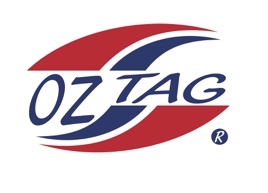             Boys Under 11’s Cronulla                   Representative Team 2021Congratulations to the following players selected in the 2021 Cronulla representative teamNameCruz Wever Cooper Laverance Randy Ennis Bear LaffanLenny Bucher Fletcher Ablett Dane WilsonZane SmithJack McKevett Bailey SilverTyler MoonRoy Eisenhuth Ethan Mullins Cooper Brenton Kash Lemke 